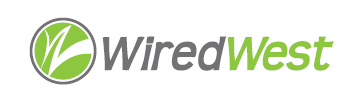 AgendaWiredWest Board of Directors MeetingCummington Community House33 Main Street, Cummington MA 01026Wednesday, September 18, 2019, 7:00 pmWelcome and Introductions								 	 5 minutesApproval of Minutes										 5 minutes August 21, 2019Report from the Chair									 5 minutesUpdate on WG+E Contract negotiations 							10 minutes by Executive DirectorConduit purchased by WiredWest								10 minutesCommittee Updates										10 minutesFinanceVote to adopt budgetTown updates											 20 minutesOther Director Input 									                 5 minutesConfirm and Schedule next BoD meetings							 October 16November ?Other business which could not be reasonably foreseen within 48 hours of meetingAdjourn 